What will the little pigs pack in their suitcase when they leave home?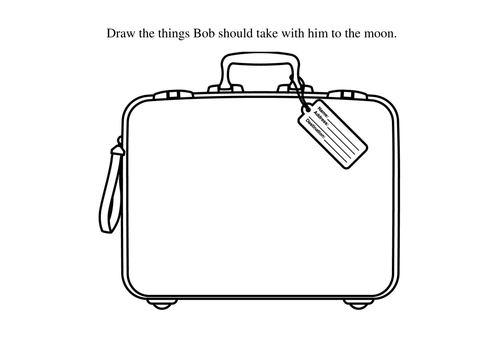 